パソコン小話（３００）2019/12/28画面の明るさを調節するパソコンの画面の明るさを調節して、目に優しい使い方やバッテリーの持ちを良くしましょう。明るさの調節は、設定から行います。手順1．スタート　→　設定　→　システム　→　ディスプレイ　→→　スライドバーを左右に動かして明るさを調節します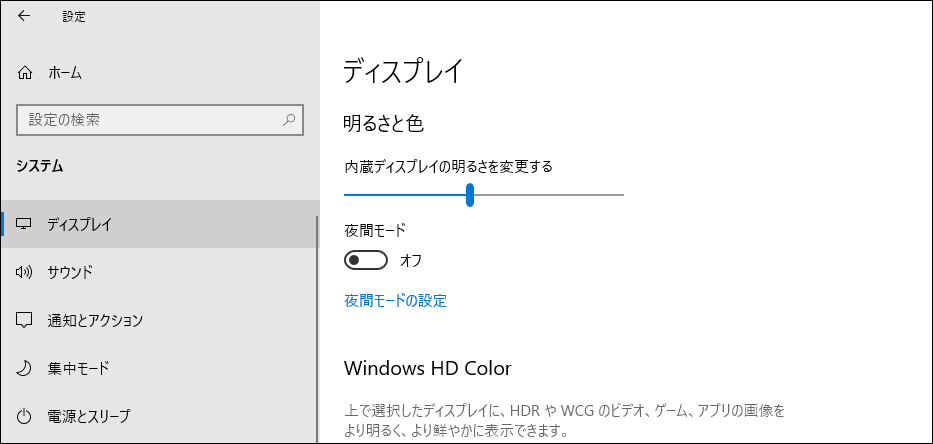 そのまま、画面を閉じます。以上